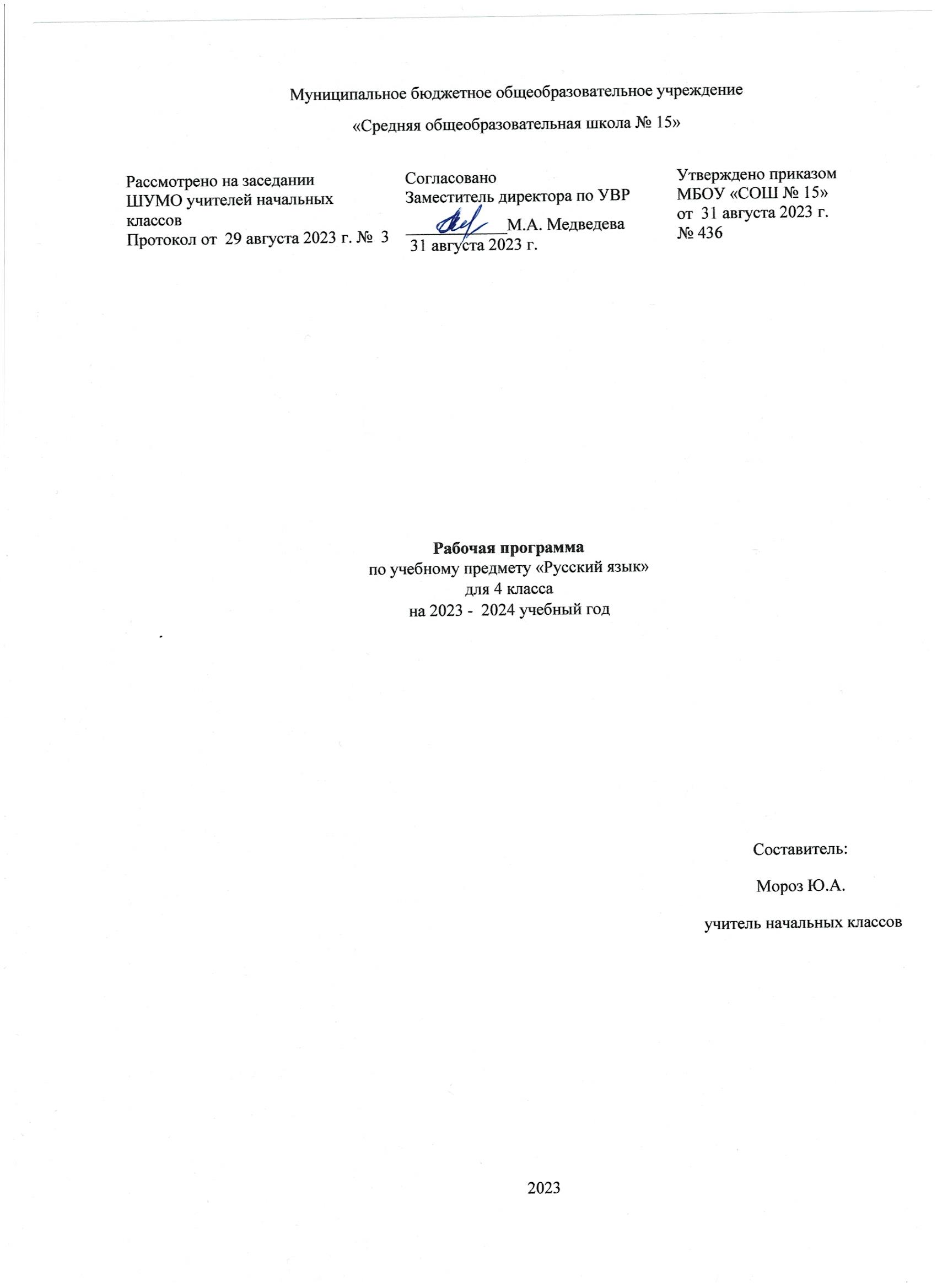 ‌‌‌ ‌‌ПОЯСНИТЕЛЬНАЯ ЗАПИСКАРабочая программа учебного предмета «Русский язык» (предметная область «Русский язык и литературное чтение») на уровне начального общего образования составлена на основе Требований к результатам освоения программы начального общего образования Федерального государственного образовательного стандарта начального общего образования (далее – ФГОС НОО), Федеральной образовательной программы начального общего образования (далее – ФОП НОО), Федеральной рабочей программы по учебному предмету «Русский язык» (далее – ФРП «Русский язык»), а также ориентирована на целевые приоритеты, сформулированные в федеральной рабочей программе воспитания. ОБЩАЯ ХАРАКТЕРИСТИКА УЧЕБНОГО ПРЕДМЕТА «РУССКИЙ ЯЗЫК»На уровне начального общего образования изучение русского языка имеет особое значение в развитии обучающегося. Приобретённые знания, опыт выполнения предметных и универсальных учебных действий на материале русского языка станут фундаментом обучения на уровне основного общего образования, а также будут востребованы в жизни. Русский язык как средство познания действительности обеспечивает развитие интеллектуальных и творческих способностей обучающихся, формирует умения извлекать и анализировать информацию из различных текстов, навыки самостоятельной учебной деятельности. Изучение русского языка является основой всего процесса обучения на уровне начального общего образования, успехи в изучении этого предмета во многом определяют результаты обучающихся по другим учебным предметам.Русский язык обладает значительным потенциалом в развитии функциональной грамотности обучающихся, особенно таких её компонентов, как языковая, коммуникативная, читательская, общекультурная и социальная грамотность. Первичное знакомство с системой русского языка, богатством его выразительных возможностей, развитие умения правильно и эффективно использовать русский язык в различных сферах и ситуациях общения способствуют успешной социализации обучающегося. Русский язык, выполняя свои базовые функции общения и выражения мысли, обеспечивает межличностное и социальное взаимодействие, способствует формированию самосознания и мировоззрения личности, является важнейшим средством хранения и передачи информации, культурных традиций, истории русского народа и других народов России. Свободное владение языком, умение выбирать нужные языковые средства во многом определяют возможность адекватного самовыражения взглядов, мыслей, чувств, проявления себя в различных жизненно важных для человека областях.Изучение русского языка обладает огромным потенциалом присвоения традиционных социокультурных и духовно-нравственных ценностей, принятых в обществе правил и норм поведения, в том числе речевого, что способствует формированию внутренней позиции личности. Личностные достижения обучающегося непосредственно связаны с осознанием языка как явления национальной культуры, пониманием связи языка и мировоззрения народа. Значимыми личностными результатами являются развитие устойчивого познавательного интереса к изучению русского языка, формирование ответственности за сохранение чистоты русского языка. МЕСТО УЧЕБНОГО ПРЕДМЕТА «РУССКИЙ ЯЗЫК» В УЧЕБНОМ ПЛАНЕОбщее число часов, отведённых на изучение «Русского языка», – 675 (5 часов в неделю в каждом классе): в 1 классе – 165 ч, во 2–4 классах – по 170 чСОДЕРЖАНИЕ УЧЕБНОГО ПРЕДМЕТА 4 КЛАСССведения о русском языкеРусский язык как язык межнационального общения. Различные методы познания языка: наблюдение, анализ, лингвистический эксперимент, мини­исследование, проект.Фонетика и графикаХарактеристика, сравнение, классификация звуков вне слова и в слове по заданным параметрам. Звуко­буквенный разбор слова (по отработанному алгоритму).ОрфоэпияПравильная интонация в процессе говорения и чтения. Нормы произношения звуков и сочетаний звуков; ударение в словах в соответствии с нормами современного русского литературного языка (на ограниченном перечне слов, отрабатываемом в учебнике).Использование орфоэпических словарей русского языка при определении правильного произношения слов.ЛексикаПовторение и продолжение работы: наблюдение за использованием в речи синонимов, антонимов, устаревших слов (простые случаи).Наблюдение за использованием в речи фразеологизмов (простые случаи).Состав слова (морфемика)Состав изменяемых слов, выделение в словах с однозначно выделяемыми морфемами окончания, корня, приставки, суффикса (повторение изученного).Основа слова.Состав неизменяемых слов (ознакомление).Значение наиболее употребляемых суффиксов изученных частей речи (ознакомление).МорфологияЧасти речи самостоятельные и служебные.Имя существительное. Склонение имён существительных (кроме существительных на -мя, -ий, -ие, -ия; на -ья типа гостья, на ­ье типа ожерелье во множественном числе; а также кроме собственных имён существительных на -ов, -ин, -ий); имена существительные 1, 2, 3­го склонения (повторение изученного). Несклоняемые имена существительные (ознакомление).Имя прилагательное. Зависимость формы имени прилагательного от формы имени существительного (повторение). Склонение имён прилагательных во множественном числе.Местоимение. Личные местоимения (повторение). Личные местоимения 1­го и 3­го лица единственного и множественного числа; склонение личных местоимений.Глагол. Изменение глаголов по лицам и числам в настоящем и будущем времени (спряжение). І и ІІ спряжение глаголов. Способы определения I и II спряжения глаголов.Наречие (общее представление). Значение, вопросы, употребление в речи.Предлог. Отличие предлогов от приставок (повторение).Союз; союзы и, а, но в простых и сложных предложениях.Частица не, её значение (повторение).СинтаксисСлово, сочетание слов (словосочетание) и предложение, осознание их сходства и различий; виды предложений по цели высказывания (повествовательные, вопросительные и побудительные); виды предложений по эмоциональной окраске (восклицательные и невосклицательные); связь между словами в словосочетании и предложении (при помощи смысловых вопросов); распространённые и нераспространённые предложения (повторение изученного).Предложения с однородными членами: без союзов, с союзами а, но, с одиночным союзом и. Интонация перечисления в предложениях с однородными членами.Простое и сложное предложение (ознакомление). Сложные предложения: сложносочинённые с союзами и, а, но; бессоюзные сложные предложения (без называния терминов).Орфография и пунктуацияПовторение правил правописания, изученных в 1, 2, 3 классах. Орфографическая зоркость как осознание места возможного возникновения орфографической ошибки; различные способы решения орфографической задачи в зависимости от места орфограммы в слове; контроль при проверке собственных и предложенных текстов (повторение и применение на новом орфографическом материале).Использование орфографического словаря для определения (уточнения) написания слова.Правила правописания и их применение:безударные падежные окончания имён существительных (кроме существительных на -мя, -ий, -ие, -ия, на -ья типа гостья, на ­ье типа ожерелье во множественном числе, а также кроме собственных имён существительных на -ов, -ин, -ий);безударные падежные окончания имён прилагательных;мягкий знак после шипящих на конце глаголов в форме 2­го лица единственного числа;наличие или отсутствие мягкого знака в глаголах на -ться и -тся;безударные личные окончания глаголов;знаки препинания в предложениях с однородными членами, соединёнными союзами и, а, но и без союзов.Знаки препинания в сложном предложении, состоящем из двух простых (наблюдение).Знаки препинания в предложении с прямой речью после слов автора (наблюдение).Развитие речиПовторение и продолжение работы, начатой в предыдущих классах: ситуации устного и письменного общения (письмо, поздравительная открытка, объявление и другое); диалог; монолог; отражение темы текста или основной мысли в заголовке.Корректирование текстов (заданных и собственных) с учётом точности, правильности, богатства и выразительности письменной речи.Изложение (подробный устный и письменный пересказ текста; выборочный устный пересказ текста).Сочинение как вид письменной работы.Изучающее чтение. Поиск информации, заданной в тексте в явном виде. Формулирование простых выводов на основе информации, содержащейся в тексте. Интерпретация и обобщение содержащейся в тексте информации. Ознакомительное чтение в соответствии с поставленной задачей.В данной рабочей программе отражено только то содержание периода «Обучение грамоте» из Федеральной рабочей программы «Русский язык», которое прописывается в предмете «Русский язык», остальное содержание прописывается в рабочей программе предмета «Литературное чтение».Раздел «Графика» изучается параллельно с разделом «Чтение», поэтому на этот раздел отдельные часы не предусмотрены​ Раздел «Орфография и пунктуация» в период «Обучения грамоте» изучается параллельно с разделом «Письмо», поэтому на этот раздел отдельные часы не предусмотреныПрограммное содержание раздела «Орфоэпия» изучается во всех разделах курса, поэтому на этот раздел отдельные часы не предусмотрены.ПЛАНИРУЕМЫЕ ОБРАЗОВАТЕЛЬНЫЕ РЕЗУЛЬТАТЫИзучение русского языка на уровне начального общего образования направлено на достижение обучающимися личностных, метапредметных и предметных результатов освоения учебного предмета.ЛИЧНОСТНЫЕ РЕЗУЛЬТАТЫВ результате изучения предмета «Русский язык» в начальной школе у обучающегося будут сформированы следующие личностные результаты:гражданско-патриотического воспитания:становление ценностного отношения к своей Родине, в том числе через изучение русского языка, отражающего историю и культуру страны;осознание своей этнокультурной и российской гражданской идентичности, понимание роли русского языка как государственного языка Российской Федерации и языка межнационального общения народов России;осознание своей сопричастности к прошлому, настоящему и будущему своей страны и родного края, в том числе через обсуждение ситуаций при работе с текстами на уроках русского языка;проявление уважения к своему и другим народам, формируемое в том числе на основе примеров из текстов, с которыми идёт работа на уроках русского языка;первоначальные представления о человеке как члене общества, о правах и ответственности, уважении и достоинстве человека, о нравственно­этических нормах поведения и правилах межличностных отношений, в том числе отражённых в текстах, с которыми идёт работа на уроках русского языка;духовно-нравственного воспитания:осознание языка как одной из главных духовно-нравственных ценностей народа; признание индивидуальности каждого человека с опорой на собственный жизненный и читательский опыт;проявление сопереживания, уважения и доброжелательности, в том числе с использованием адекватных языковых средств для выражения своего состояния и чувств;неприятие любых форм поведения, направленных на причинение физического и морального вреда другим людям (в том числе связанного с использованием недопустимых средств языка);эстетического воспитания:уважительное отношение и интерес к художественной культуре, восприимчивость к разным видам искусства, традициям и творчеству своего и других народов;стремление к самовыражению в искусстве слова; осознание важности русского языка как средства общения и самовыражения;физического воспитания, формирования культуры здоровья и эмоционального благополучия:соблюдение правил безопасного поиска в информационной среде дополнительной информации в процессе языкового образования;бережное отношение к физическому и психическому здоровью, проявляющееся в выборе приемлемых способов речевого самовыражения и соблюдении норм речевого этикета и правил общения;трудового воспитания:осознание ценности труда в жизни человека и общества (в том числе благодаря примерам из текстов, с которыми идёт работа на уроках русского языка), интерес к различным профессиям, возникающий при обсуждении примеров из текстов, с которыми идёт работа на уроках русского языка;экологического воспитания:бережное отношение к природе, формируемое в процессе работы с текстами;неприятие действий, приносящих вред природе;ценности научного познания:первоначальные представления о научной картине мира, в том числе первоначальные представления о системе языка как одной из составляющих целостной научной картины мира;познавательные интересы, активность, инициативность, любознательность и самостоятельность в познании, в том числе познавательный интерес к изучению русского языка, активность и самостоятельность в его познании.МЕТАПРЕДМЕТНЫЕ РЕЗУЛЬТАТЫВ результате изучения русского языка на уровне начального общего образования у обучающегося будут сформированы познавательные универсальные учебные действия, коммуникативные универсальные учебные действия, регулятивные универсальные учебные действия, совместная деятельность. У обучающегося будут сформированы следующие базовые логические действия как часть познавательных универсальных учебных действий:сравнивать различные языковые единицы (звуки, слова, предложения, тексты), устанавливать основания для сравнения языковых единиц (частеречная принадлежность, грамматический признак, лексическое значение и другое); устанавливать аналогии языковых единиц;объединять объекты (языковые единицы) по определённому признаку;определять существенный признак для классификации языковых единиц (звуков, частей речи, предложений, текстов); классифицировать языковые единицы;находить в языковом материале закономерности и противоречия на основе предложенного учителем алгоритма наблюдения; анализировать алгоритм действий при работе с языковыми единицами, самостоятельно выделять учебные операции при анализе языковых единиц;выявлять недостаток информации для решения учебной и практической задачи на основе предложенного алгоритма, формулировать запрос на дополнительную информацию;устанавливать причинно­следственные связи в ситуациях наблюдения за языковым материалом, делать выводы.У обучающегося будут сформированы следующие базовые исследовательские действия как часть познавательных универсальных учебных действий:с помощью учителя формулировать цель, планировать изменения языкового объекта, речевой ситуации;сравнивать несколько вариантов выполнения задания, выбирать наиболее целесообразный (на основе предложенных критериев);проводить по предложенному плану несложное лингвистическое мини­исследование, выполнять по предложенному плану проектное задание;формулировать выводы и подкреплять их доказательствами на основе результатов проведённого наблюдения за языковым материалом (классификации, сравнения, исследования); формулировать с помощью учителя вопросы в процессе анализа предложенного языкового материала;прогнозировать возможное развитие процессов, событий и их последствия в аналогичных или сходных ситуациях.У обучающегося будут сформированы следующие умения работать с информацией как часть познавательных универсальных учебных действий:выбирать источник получения информации: нужный словарь для получения запрашиваемой информации, для уточнения;согласно заданному алгоритму находить представленную в явном виде информацию в предложенном источнике: в словарях, справочниках;распознавать достоверную и недостоверную информацию самостоятельно или на основании предложенного учителем способа её проверки (обращаясь к словарям, справочникам, учебнику);соблюдать с помощью взрослых (педагогических работников, родителей, законных представителей) правила информационной безопасности при поиске информации в информационно-телекоммуникационной сети «Интернет» (информации о написании и произношении слова, о значении слова, о происхождении слова, о синонимах слова);анализировать и создавать текстовую, видео­, графическую, звуковую информацию в соответствии с учебной задачей;понимать лингвистическую информацию, зафиксированную в виде таблиц, схем; самостоятельно создавать схемы, таблицы для представления лингвистической информации.У обучающегося будут сформированы следующие умения общения как часть коммуникативных универсальных учебных действий:воспринимать и формулировать суждения, выражать эмоции в соответствии с целями и условиями общения в знакомой среде;проявлять уважительное отношение к собеседнику, соблюдать правила ведения диалоги и дискуссии;признавать возможность существования разных точек зрения;корректно и аргументированно высказывать своё мнение;строить речевое высказывание в соответствии с поставленной задачей;создавать устные и письменные тексты (описание, рассуждение, повествование) в соответствии с речевой ситуацией;готовить небольшие публичные выступления о результатах парной и групповой работы, о результатах наблюдения, выполненного мини­исследования, проектного задания;подбирать иллюстративный материал (рисунки, фото, плакаты) к тексту выступления.У обучающегося будут сформированы следующие умения самоорганизации как части регулятивных универсальных учебных действий:планировать действия по решению учебной задачи для получения результата;выстраивать последовательность выбранных действий.У обучающегося будут сформированы следующие умения самоконтроля как части регулятивных универсальных учебных действий:устанавливать причины успеха (неудач) учебной деятельности;корректировать свои учебные действия для преодоления речевых и орфографических ошибок;соотносить результат деятельности с поставленной учебной задачей по выделению, характеристике, использованию языковых единиц;находить ошибку, допущенную при работе с языковым материалом, находить орфографическую и пунктуационную ошибку;сравнивать результаты своей деятельности и деятельности одноклассников, объективно оценивать их по предложенным критериям.У обучающегося будут сформированы следующие умения совместной деятельности:формулировать краткосрочные и долгосрочные цели (индивидуальные с учётом участия в коллективных задачах) в стандартной (типовой) ситуации на основе предложенного учителем формата планирования, распределения промежуточных шагов и сроков;принимать цель совместной деятельности, коллективно строить действия по её достижению: распределять роли, договариваться, обсуждать процесс и результат совместной работы;проявлять готовность руководить, выполнять поручения, подчиняться, самостоятельно разрешать конфликты;ответственно выполнять свою часть работы;оценивать свой вклад в общий результат;выполнять совместные проектные задания с опорой на предложенные образцы. ПРЕДМЕТНЫЕ РЕЗУЛЬТАТЫ К концу обучения в четвёртом классе обучающийся научится:осознавать многообразие языков и культур на территории Российской Федерации, осознавать язык как одну из главных духовно­нравственных ценностей народа;объяснять роль языка как основного средства общения;объяснять роль русского языка как государственного языка Российской Федерации и языка межнационального общения;осознавать правильную устную и письменную речь как показатель общей культуры человека;проводить звуко­буквенный разбор слов (в соответствии с предложенным в учебнике алгоритмом);подбирать к предложенным словам синонимы; подбирать к предложенным словам антонимы;выявлять в речи слова, значение которых требует уточнения, определять значение слова по контексту;проводить разбор по составу слов с однозначно выделяемыми морфемами; составлять схему состава слова; соотносить состав слова с представленной схемой;устанавливать принадлежность слова к определённой части речи (в объёме изученного) по комплексу освоенных грамматических признаков;определять грамматические признаки имён существительных: склонение, род, число, падеж; проводить разбор имени существительного как части речи;определять грамматические признаки имён прилагательных: род (в единственном числе), число, падеж; проводить разбор имени прилагательного как части речи;устанавливать (находить) неопределённую форму глагола; определять грамматические признаки глаголов: спряжение, время, лицо (в настоящем и будущем времени), число, род (в прошедшем времени в единственном числе); изменять глаголы в настоящем и будущем времени по лицам и числам (спрягать); проводить разбор глагола как части речи;определять грамматические признаки личного местоимения в начальной форме: лицо, число, род (у местоимений 3­го лица в единственном числе); использовать личные местоимения для устранения неоправданных повторов в тексте;различать предложение, словосочетание и слово;классифицировать предложения по цели высказывания и по эмоциональной окраске;различать распространённые и нераспространённые предложения;распознавать предложения с однородными членами; составлять предложения с однородными членами; использовать предложения с однородными членами в речи;разграничивать простые распространённые и сложные предложения, состоящие из двух простых (сложносочинённые с союзами и, а, но и бессоюзные сложные предложения без называния терминов); составлять простые распространённые и сложные предложения, состоящие из двух простых (сложносочинённые с союзами и, а, но и бессоюзные сложные предложения без называния терминов);производить синтаксический разбор простого предложения;находить место орфограммы в слове и между словами на изученные правила;применять изученные правила правописания, в том числе: непроверяемые гласные и согласные (перечень слов в орфографическом словаре учебника); безударные падежные окончания имён существительных (кроме существительных на -мя, -ий, -ие, -ия, на -ья типа гостья, на ­ье типа ожерелье во множественном числе, а также кроме собственных имён существительных на -ов, -ин, -ий); безударные падежные окончания имён прилагательных; мягкий знак после шипящих на конце глаголов в форме 2­го лица единственного числа; наличие или отсутствие мягкого знака в глаголах на -ться и -тся; безударные личные окончания глаголов; знаки препинания в предложениях с однородными членами, соединёнными союзами и, а, но и без союзов;правильно списывать тексты объёмом не более 85 слов;писать под диктовку тексты объёмом не более 80 слов с учётом изученных правил правописания;находить и исправлять орфографические и пунктуационные ошибки на изученные правила, описки;осознавать ситуацию общения (с какой целью, с кем, где происходит общение); выбирать адекватные языковые средства в ситуации общения;строить устное диалогическое и монологическое высказывание (4-6 предложений), соблюдая орфоэпические нормы, правильную интонацию, нормы речевого взаимодействия;создавать небольшие устные и письменные тексты (3-5 предложений) для конкретной ситуации письменного общения (письма, поздравительные открытки, объявления и другие);определять тему и основную мысль текста; самостоятельно озаглавливать текст с опорой на тему или основную мысль;корректировать порядок предложений и частей текста;составлять план к заданным текстам;осуществлять подробный пересказ текста (устно и письменно);осуществлять выборочный пересказ текста (устно);писать (после предварительной подготовки) сочинения по заданным темам;осуществлять в процессе изучающего чтения поиск информации; формулировать устно и письменно простые выводы на основе прочитанной (услышанной) информации; интерпретировать и обобщать содержащуюся в тексте информацию; осуществлять ознакомительное чтение в соответствии с поставленной задачей;объяснять своими словами значение изученных понятий; использовать изученные понятия;уточнять значение слова с помощью справочных изданий, в том числе из числа верифицированных электронных ресурсов, включённых в федеральный перечень. ТЕМАТИЧЕСКОЕ ПЛАНИРОВАНИЕ 4 КЛАССВАРИАНТ 1. ПОУРОЧНОЕ ПЛАНИРОВАНИЕ ДЛЯ ПЕДАГОГОВ, ИСПОЛЬЗУЮЩИХ УЧЕБНИКИ «АЗБУКА» (АВТОРЫ В.Г.ГОРЕЦКИЙ И ДР.), «РУССКИЙ ЯЗЫК. 1-4 КЛАСС. (АВТОРЫ В.П. КАНАКИНА, В.Г.ГОРЕЦКИЙ)4 КЛАСС№ п/п Наименование разделов и тем программы Количество часовЭлектронные (цифровые) образовательные ресурсы № п/п Наименование разделов и тем программы Всего Электронные (цифровые) образовательные ресурсы 1Общие сведения о языке 1 Библиотека ЦОК https://m.edsoo.ru/7f411da62Фонетика и графика 2 Библиотека ЦОК https://m.edsoo.ru/7f411da63Лексика  5 Библиотека ЦОК https://m.edsoo.ru/7f411da64Состав слова 5 Библиотека ЦОК https://m.edsoo.ru/7f411da65Морфология 43 Библиотека ЦОК https://m.edsoo.ru/7f411da66Синтаксис 16 Библиотека ЦОК https://m.edsoo.ru/7f411da67Орфография и пунктуация 50 Библиотека ЦОК https://m.edsoo.ru/7f411da68Развитие речи 30 Библиотека ЦОК https://m.edsoo.ru/7f411da6Резервное времяРезервное время 18 ОБЩЕЕ КОЛИЧЕСТВО ЧАСОВ ПО ПРОГРАММЕОБЩЕЕ КОЛИЧЕСТВО ЧАСОВ ПО ПРОГРАММЕ 170 № п/п Тема урока Количество часовДата изучения Электронные цифровые образовательные ресурсы № п/п Тема урока Всего Дата изучения Электронные цифровые образовательные ресурсы Русский язык как язык межнационального общения. Наша речь и наш язык 1 04.09Библиотека ЦОК https://m.edsoo.ru/f8434f36Текст: тема и основная мысль. Текст и его план 1 05.09Библиотека ЦОК https://m.edsoo.ru/f843565cТекст: заголовок 1 06.09Библиотека ЦОК https://m.edsoo.ru/f843565cТекст. План текста 1 07.09Библиотека ЦОК https://m.edsoo.ru/f84452d2Текст. Структура текста. Составление текста (сказки) по его началу 1 08.09Библиотека ЦОК https://m.edsoo.ru/f84452d2Вспоминаем типы текстов 1 11.09РЭШ https://resh.edu.ru/Различаем тексты-повествования, тексты-описания и тексты-рассуждения 1 12.09Библиотека ЦОК https://m.edsoo.ru/f843585a, https://m.edsoo.ru/f843617e, https://m.edsoo.ru/f8437a56Текст. Образные языковые средства 1 13.09Библиотека ЦОК https://m.edsoo.ru/f8443586Подбираем заголовки, отражающие тему или основную мысль текста 1 14.09РЭШ https://resh.edu.ru/Пишем собственный текст по предложенному заголовку 1 15.09Библиотека ЦОК https://m.edsoo.ru/f8443a04Виды предложений по цели высказывания: повествовательные, вопросительные и побудительные 1 18.09Библиотека ЦОК https://m.edsoo.ru/f8435af8Виды предложений по эмоциональной окраске: восклицательные и невосклицательные 1 19.09Библиотека ЦОК https://m.edsoo.ru/f8435af8Резервный урок по разделу синтаксис: отработка темы "Предложения с обращениями" 1 20.09РЭШ https://resh.edu.ru/Распространенные и нераспространенные предложения 1 21.09Библиотека ЦОК https://m.edsoo.ru/f8435c42Словосочетание 1 22.09Библиотека ЦОК https://m.edsoo.ru/f84359a4Связь слов в словосочетании 1 25.09Библиотека ЦОК https://m.edsoo.ru/fa251244Связь между словами в предложении (при помощи смысловых вопросов) 1 26.09Библиотека ЦОК https://m.edsoo.ru/f8436034Связь слов в словосочетании: обобщение 1 27.09Библиотека ЦОК https://m.edsoo.ru/fa2513deПредложение и словосочетание: сходство и различие. Тренинг 1 28.09.Библиотека ЦОК https://m.edsoo.ru/f84359a4Учимся пересказывать: подробный письменный пересказ текста. Изложение 1 29.09Библиотека ЦОК https://m.edsoo.ru/f8441466Повторение: слово, сочетание слов (словосочетание) и предложение. Тренинг 1 02.10Библиотека ЦОК https://m.edsoo.ru/fa251244Предложения с однородными членами: без союзов, с союзами а, но, с одиночным союзом и 1 03.10Библиотека ЦОК https://m.edsoo.ru/f8438e60Интонация перечисления в предложениях с однородными членами 1 04.10Библиотека ЦОК https://m.edsoo.ru/f8438e60Знаки препинания в предложениях с однородными членами, соединёнными союзами  1 05.10Библиотека ЦОК https://m.edsoo.ru/f8439018Знаки препинания в предложениях с однородными членами, соединёнными союзом и 1 06.10Библиотека ЦОК https://m.edsoo.ru/f8427ef8Знаки препинания в предложениях с однородными членами, соединёнными союзами и, а, но 1 9.10.https://resh.edu.ru/subject/lesson/7646/main/312155/ Знаки препинания в предложениях с однородными членами без союзов 1 10.10Библиотека ЦОК https://m.edsoo.ru/f842809cЗнаки препинания в предложениях с однородными членами, соединёнными союзами и, а, но, и без союзов 1 11.10Библиотека ЦОК https://m.edsoo.ru/f8439018Резервный урок по разделу развитие речи: работаем с текстами. Написание текста по репродукции картины И. Левитана "Золотая осень" 1 12.10Библиотека ЦОК https://m.edsoo.ru/f8445822Запятая между однородными членами. Тренинг 1 13.10Библиотека ЦОК https://m.edsoo.ru/f84391a8Запятая между однородными членами, соединенными союзом. Тренинг 1 16.10Библиотека ЦОК https://m.edsoo.ru/f84391a8Простое и сложное предложение. Как отличить сложное предложение от простого предложения? 1 17.10Библиотека ЦОК https://m.edsoo.ru/f844436eСоюз как часть речи 1 18.10Библиотека ЦОК https://m.edsoo.ru/f84445f8Диктант с грамматическим заданием№1119.10Сложные предложения 1 20.10Библиотека ЦОК https://m.edsoo.ru/f84444d6Сложные предложения с союзами и, а, но 1 23.10Библиотека ЦОК https://m.edsoo.ru/f84448dcСоюзы «и», «а», «но» в простых и сложных предложениях 1 24.10Библиотека ЦОК https://m.edsoo.ru/f8444f3aНаблюдаем за знаками препинания в сложном предложении, состоящем из двух простых 1 25.10Библиотека ЦОК https://m.edsoo.ru/f8444adaПробуем ставить знаки препинания в сложном предложении, состоящем из двух простых. Сложные предложения без союзов  1 26.10Библиотека ЦОК https://m.edsoo.ru/f8444bfc40Предложения с прямой речью после слов автора 1 27.10Библиотека ЦОК https://m.edsoo.ru/f84453f441Наблюдение за знаками препинания в предложении с прямой речью после слов автора 1 07.11Библиотека ЦОК https://m.edsoo.ru/f84456e242Резервный урок по разделу синтаксис: синтаксический анализ предложения 1 08.11Библиотека ЦОК https://m.edsoo.ru/f84391a8Резервный урок по разделу синтаксис: повторяем всё, что узнали о синтаксисе 1 9.11Библиотека ЦОК https://m.edsoo.ru/f843876cПовторяем лексику: наблюдаем за использованием в речи устаревших слов. О происхождении слов. Заимствованные слова 1 10.11Библиотека ЦОК https://m.edsoo.ru/f8436656Повторяем лексику: наблюдаем за использованием в речи синонимов, антонимов, омонимов. Слово и его значение. Многозначные слова 1 13.11Библиотека ЦОК https://m.edsoo.ru/f8436818Сочинение как вид письменной работы. Написание сочинения по своим наблюдениям 1 14.11Библиотека ЦОК https://m.edsoo.ru/f84274eeНаблюдаем за использованием в речи фразеологизмов 1 15.11Библиотека ЦОК https://m.edsoo.ru/f843698aУчимся понимать фразеологизмы 1 16.11РЭШ https://resh.edu.ru/Учимся использовать фразеологизмы 1 17.11РЭШ https://resh.edu.ru/Повторяем состав слова 1 20.11Библиотека ЦОК https://m.edsoo.ru/f8436b10Основа слова 1 21.11Библиотека ЦОК https://m.edsoo.ru/f8436caaНеизменяемые слова: состав слова. Выделение в словах окончания, корня, приставки, суффикса 1 22.11Библиотека ЦОК https://m.edsoo.ru/f8436ffcОтрабатываем разбор слова по составу 1 23.11Библиотека ЦОК https://m.edsoo.ru/f8445a70Правописание суффиксов имён существительных. Правописание приставок и суффиксов 1 24.11Библиотека ЦОК https://m.edsoo.ru/7f411da6 Правила правописания, изученные в 1-3 классах. Правописание безударных гласных в корне слова. Правописание парных по глухости-звонкости согласных звуков в корне слова 1 27.11Библиотека ЦОК https://m.edsoo.ru/f84378daПовторение правил правописания, изученных в 1—3 классах. Правописание непроизносимых согласных. Правописание слов с удвоенными согласными. Правописание слов с буквами Ъ и Ь 1 28.11РЭШ https://resh.edu.ru/Обобщение: самостоятельные и служебные части речи 1 29.11Библиотека ЦОК https://m.edsoo.ru/f84383caНаречие: значение, вопросы, употребление в речи 1 30.11Библиотека ЦОК https://m.edsoo.ru/f844304aКак образуются наречия. Виды наречий (наблюдение) 1 01.12Библиотека ЦОК https://m.edsoo.ru/f8443180Наречие: обобщение знаний 1 04.12Библиотека ЦОК https://m.edsoo.ru/f8443298Значение наиболее употребляемых суффиксов изученных частей речи. Состав неизменяемых слов 1 05.12РЭШ https://resh.edu.ru/Резервный урок по разделу морфология: отработка темы "Имя существительное": Как определить падеж имени существительного? Признаки падежных форм имен существительных 1 06.12Библиотека ЦОК https://m.edsoo.ru/f8439a86Несклоняемые имена существительные 1 07.12Библиотека ЦОК https://m.edsoo.ru/f8439ff4Имена существительные 1, 2, 3­-го склонения 1 08.12Библиотека ЦОК https://m.edsoo.ru/f8439e64Падежные окончания имен существительных 1-го склонения 1 11.12Библиотека ЦОК https://m.edsoo.ru/f84371d2Резервный урок по разделу развитие речи: работаем с текстами. Составление текста по репродукции картины А. Пластова "Первый снег" 1 12.12https://resh.edu.ru/subject/lesson/7630/conspect/264971/ Падежные окончания имен существительных 2-го склонения 1 13.12Библиотека ЦОК https://m.edsoo.ru/f8437344Падежные окончания имен существительных 3-го склонения 1 14.12Библиотека ЦОК https://m.edsoo.ru/f84374acОсобенности падежных окончаний имён существительных в дательном и предложном падеже 1 15.12РЭШ https://resh.edu.ru/Особенности падежных окончаний имён существительных в родительном и винительном падеже 1 18.12Библиотека ЦОК https://m.edsoo.ru/f843a800Правописание падежных окончаний имён существительных 1 склонения 1 19.12Библиотека ЦОК https://m.edsoo.ru/f84371d2Диктант с грамматическим заданием №2120.12Правописание падежных окончаний имён существительных 2 склонения 1 21.12Библиотека ЦОК https://m.edsoo.ru/f8437344Правописание падежных окончаний имён существительных 3 склонения 1 22.12Библиотека ЦОК https://m.edsoo.ru/f84374acПравописание падежных окончаний имён существительных в дательном и предложном падеже 1 25.12РЭШ https://resh.edu.ru/Правописание падежных окончаний имён существительных в творительном падеже 1 26.12Библиотека ЦОК https://m.edsoo.ru/f843a2c4Правописание безударных падежных окончаний имен существительных во множественном числе 1 27.12Библиотека ЦОК https://m.edsoo.ru/f843a67aПадежные окончания имён существительных множественного числа в дательном, творительном, предложном падежах 1 28.12Библиотека ЦОК https://m.edsoo.ru/f843a95eБезударные падежные окончания имён существительных: систематизация 1 29.12Библиотека ЦОК https://m.edsoo.ru/f8437768Безударные падежные окончания имён существительных: обобщение 1 09.01Библиотека ЦОК https://m.edsoo.ru/f8437c72Морфологический разбор имени существительного 1 10.01Библиотека ЦОК https://m.edsoo.ru/f843ac10Учимся пересказывать: выборочный устный пересказ текста 1 11.01Библиотека ЦОК https://m.edsoo.ru/f843aabcРезервный урок по разделу орфография: Правописание безударных падежных окончаний имён существительных в единственном числе 1 12.01Библиотека ЦОК https://m.edsoo.ru/f843a152Правописание безударных падежных окончаний имен существительных во множественном числе 1 15.01Библиотека ЦОК https://m.edsoo.ru/f843760aПишем подробный пересказ текста. Изложение 1 16.01Библиотека ЦОК https://m.edsoo.ru/f84401e2Имя прилагательное. Значение и употребление имён прилагательных 1 17.01Библиотека ЦОК https://m.edsoo.ru/f843ad5aЗависимость формы имени прилагательного от формы имени существительного. Род и число имен прилагательных 1 18.01Библиотека ЦОК https://m.edsoo.ru/f843ae9a, https://m.edsoo.ru/f843afdaПишем сжатый пересказ текста 1 19.01https://resh.edu.ru/subject/lesson/3930/additional/205092/ Склонение имен прилагательных 1 22.01Библиотека ЦОК https://m.edsoo.ru/f843b818Правописание падежных окончаний имён прилагательных 1 23.01Библиотека ЦОК https://m.edsoo.ru/f8438122Правописание падежных окончаний имён прилагательных в единственном числе 1 24.01Библиотека ЦОК https://m.edsoo.ru/f843bac0, https://m.edsoo.ru/f843bc28Редактируем предложенный текст. Работа с деформированными предложениями и текстом 1 25.01Библиотека ЦОК https://m.edsoo.ru/f843966cОсобенности склонения имён прилагательных во множественном числе 1 26.01Библиотека ЦОК https://m.edsoo.ru/f843c984Правописание падежных окончаний имён прилагательных во множественном числе 1 29.01Библиотека ЦОК https://m.edsoo.ru/f843c7c2Пишем сочинение-описание на тему. Составление сравнительного описания на заданную тему по данному началу 1 30.01Библиотека ЦОК https://m.edsoo.ru/f843b67eМорфологический разбор имени прилагательного 1 31.01Библиотека ЦОК https://m.edsoo.ru/f843caecБезударные падежные окончания имён прилагательных: систематизация 1 01.02Библиотека ЦОК https://m.edsoo.ru/f843c42aБезударные падежные окончания имён прилагательных: обобщение 1 02.02Библиотека ЦОК https://m.edsoo.ru/f843c42aМожно ли по-разному читать один и тот же текст? Сравнение художественного и научного описания 1 05.02Библиотека ЦОК https://m.edsoo.ru/f843f67aРезервный урок по разделу морфология: Отработка темы "Имя прилагательное" 1 06.02Библиотека ЦОК https://m.edsoo.ru/f8438276Чем изучающее чтение отличается от ознакомительного чтения. Написание текста по репродукции картины И. Грабаря "Февральская лазурь" 1 07.02Библиотека ЦОК https://m.edsoo.ru/f843617eНормы речевого этикета 1 08.02Библиотека ЦОК https://m.edsoo.ru/f843508aПравописание имён прилагательных: падежные окончания 1 09.02https://resh.edu.ru/subject/lesson/7693/conspect/306927/ Резервный урок по разделу орфография: Правописание падежных окончаний имен прилагательных в единственном и множественном числе. Повторение 1 12.02РЭШ https://resh.edu.ru/Местоимение. Личные местоимения 1 13.02Библиотека ЦОК https://m.edsoo.ru/f843cc40Личные местоимения 1­го и 3­го лица единственного и множественного числа. Склонение личных местоимений 1-го и 2-го лица 1 14.02Библиотека ЦОК https://m.edsoo.ru/f843cda8Склонение личных местоимений. Склонение личных местоимений 3-го лица 1 15.02Библиотека ЦОК https://m.edsoo.ru/f843cefcПишем текст по предложенному плану 1 16.02https://resh.edu.ru/subject/lesson/549/?ysclid=lmrpcd9wt8232730010 Правописание личных местоимений. Написание личных местоимений с предлогами 1 19.02Библиотека ЦОК https://m.edsoo.ru/f843d05a, https://m.edsoo.ru/f843d424Особенности диалога. Составление текста по рисунку с включением диалога. Инсценировка диалога. Составление диалога по данным условиям 1 20.02Резервный урок по разделу морфология: тема "Использование местоимений для устранения неоправданного повтора слов в тексте" 1 21.02Библиотека ЦОК https://m.edsoo.ru/f843d5a0Раздельное написание личных местоимений с предлогами. Тренинг 1 22.02РЭШ https://resh.edu.ru/Вспоминаем, как написать письмо, поздравительную открытку, объявление. Письмо. Написание поздравления к празднику 8 марта. Подбор и составление объявлений для стенной газеты 1 26.02Библиотека ЦОК https://m.edsoo.ru/f84351f2, https://m.edsoo.ru/f843d6f4Глагол как часть речи 1 27.02Библиотека ЦОК https://m.edsoo.ru/f843d866Различение глаголов, отвечающих на вопросы «что делать?» и «что сделать?» 1 28.02Библиотека ЦОК https://m.edsoo.ru/f843dce4Диктант с грамматическим заданием.№3129.02Неопределенная форма глагола 1 01.03Библиотека ЦОК https://m.edsoo.ru/f843f210Настоящее время глагола 1 04.03Библиотека ЦОК https://m.edsoo.ru/f84419e8Прошедшее время глагола 1 05.03Будущее время глагола 1 06.03Библиотека ЦОК https://m.edsoo.ru/f8441d08Настоящее, прошедшее и будущее время глагола 1 07.03РЭШ https://resh.edu.ru/Ситуации устного и письменного общения. Составление текста о правилах уличного движения 1 11.03Библиотека ЦОК https://m.edsoo.ru/f8441d08Речь: диалогическая и монологическая 1 12.03Библиотека ЦОК https://m.edsoo.ru/f8435378, https://m.edsoo.ru/f84354eaОсобенности разбора глаголов по составу 1 13.03Библиотека ЦОК https://m.edsoo.ru/f84422b2Глагол в словосочетании 1 14.03Библиотека ЦОК https://m.edsoo.ru/f8442dd4Глагол в предложении 1 15.03Библиотека ЦОК https://m.edsoo.ru/f844168cСпряжение глаголов: изменение по лицам и числам 1 18.03Библиотека ЦОК https://m.edsoo.ru/f843f7c4Глаголы 2-го лица настоящего и будущего времени в единственном числе 1 19.03Библиотека ЦОК https://m.edsoo.ru/f843f90eДиктант с грамматическим заданием №4120.03Мягкий знак после шипящих на конце глаголов в форме 2-го лица единственного числа 1 21.03Библиотека ЦОК https://m.edsoo.ru/f843fa44Отрабатываем правописание глаголов в форме 2­го лица единственного числа 1 22.03РЭШ https://resh.edu.ru/I и II спряжение глаголов 1 25.03Библиотека ЦОК https://m.edsoo.ru/f84402f0Личные формы глагола 1 26.03Библиотека ЦОК https://m.edsoo.ru/f8440408Личные окончания глаголов I и II спряжения 1 27.03Библиотека ЦОК https://m.edsoo.ru/f844052aСпособы определения I и II спряжения глаголов 1 28.03РЭШ https://resh.edu.ru/Отработка способов определения I и II спряжения глаголов 1 29.03РЭШ https://resh.edu.ru/Отрабатываем правило определения спряжения глаголов с безударными личными окончаниями 1 01.04РЭШ https://resh.edu.ru/Отрабатываем правописание безударных личных окончаний глаголов-исключений 1 02.04Библиотека ЦОК https://m.edsoo.ru/f84410a6Правописание безударных личных окончаний глаголов 1 03.04Библиотека ЦОК https://m.edsoo.ru/f8440732Отрабатываем правописание безударных личных окончаний глаголов 1 04.04Библиотека ЦОК https://m.edsoo.ru/f844087cБезударные личные окончания глаголов: трудные случаи 1 05.04Библиотека ЦОК https://m.edsoo.ru/f8440a2aОтрабатываем трудные случаи написания безударных личных окончаний глаголов 1 08.04Библиотека ЦОК https://m.edsoo.ru/f84412f4Резервный урок по разделу морфология: Что такое возвратные глаголы? 1 09.04Библиотека ЦОК https://m.edsoo.ru/f843fb98Правописание глаголов на -ться и –тся 1 10.04Библиотека ЦОК https://m.edsoo.ru/f843fcd8Отрабатываем правописание глаголов на -ться и –тся 1 11.04Библиотека ЦОК https://m.edsoo.ru/f84400acЧастица НЕ, её значение (повторение) 1 12.04Библиотека ЦОК https://m.edsoo.ru/f843db72Пишем сочинение-рассуждение на тему. Составление текста-рассуждения по таблице, правилу 1 15.04Библиотека ЦОК https://m.edsoo.ru/f843bd72Комплексная проверочная работа116.04Безударные личные окончания глаголов: систематизация 1 17.04РЭШ https://resh.edu.ru/Безударные личные окончания глаголов: обобщение 1 18.04РЭШ https://resh.edu.ru/Правописание глаголов в прошедшем времени 1 19.04Библиотека ЦОК https://m.edsoo.ru/f844179aОтрабатываем правописание суффиксов и окончаний глаголов в прошедшем времени 1 22.04Библиотека ЦОК https://m.edsoo.ru/f8442078Морфологический разбор глагола 1 23.04Библиотека ЦОК https://m.edsoo.ru/f8442cb2Обобщение знаний о глаголе 1 24.04Библиотека ЦОК https://m.edsoo.ru/fa25110eГлагол: систематизация знаний 1 25.04Библиотека ЦОК https://m.edsoo.ru/f844219aРезервный урок по разделу морфология: Глагол. Отработка материала 1 26.04Библиотека ЦОК https://m.edsoo.ru/f8442b90Резервный урок по разделу морфология: Отработка темы "Глагол" 1 02.05Библиотека ЦОК https://m.edsoo.ru/f844157eРезервный урок по разделу морфология: Проверь себя 1 03.05Библиотека ЦОК https://m.edsoo.ru/f8436e12Резервный урок по разделу морфология: Проверочная работа 1 06.05Библиотека ЦОК https://m.edsoo.ru/f8439306Пишем подробный пересказ текста. Изложение 1 07.05Библиотека ЦОК https://m.edsoo.ru/f84418c6Изученные правила правописания глаголов: систематизация 1 08.05Библиотека ЦОК https://m.edsoo.ru/f843d9e2Отрабатываем изученные правила правописания глаголов 1 13.05Библиотека ЦОК https://m.edsoo.ru/f84424ecКак сделать текст интереснее. Составление текста по репродукции карины И. Шишкина "Рожь" 1 14.05https://m.edsoo.ru/7f411da6 Контрольный диктант с грамматическим заданием №5115.05Наблюдаем за написанием разных частей речи 1 16.05Библиотека ЦОК https://m.edsoo.ru/fa251c12Орфографический тренинг: правописание разных частей речи 1 17.05Библиотека ЦОК https://m.edsoo.ru/fa251956Учимся пересказывать: подробный устный пересказ текста 1 20.05https://resh.edu.ru/subject/lesson/3930/conspect/205071/ Резервный урок по разделу развитие речи: проверочная работа 1 21.05Библиотека ЦОК https://m.edsoo.ru/f84423d4Характеристика звуков русского языка. Звуки и буквы. Звуко-буквенный разбор слова 1 22.05Библиотека ЦОК https://m.edsoo.ru/f843639aРезервный урок по разделу орфография: проверочная работа по теме "Чему мы научились на уроках правописания в 4 классе" 1 23.05Библиотека ЦОК https://m.edsoo.ru/fa251adc, https://m.edsoo.ru/fa251d48ОБЩЕЕ КОЛИЧЕСТВО ЧАСОВ ПО ПРОГРАММЕОБЩЕЕ КОЛИЧЕСТВО ЧАСОВ ПО ПРОГРАММЕ 170 